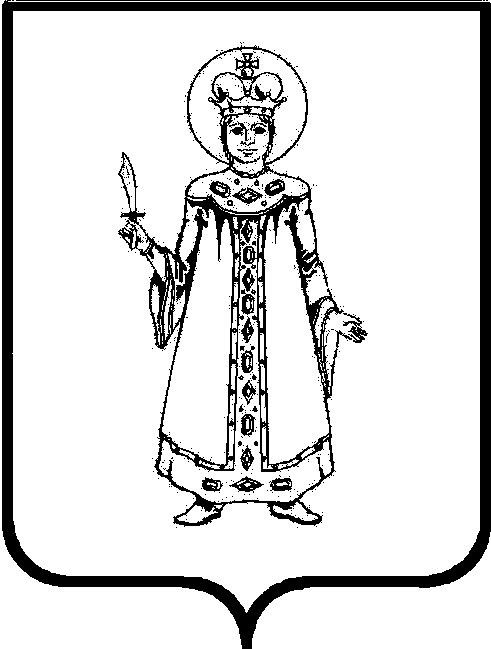 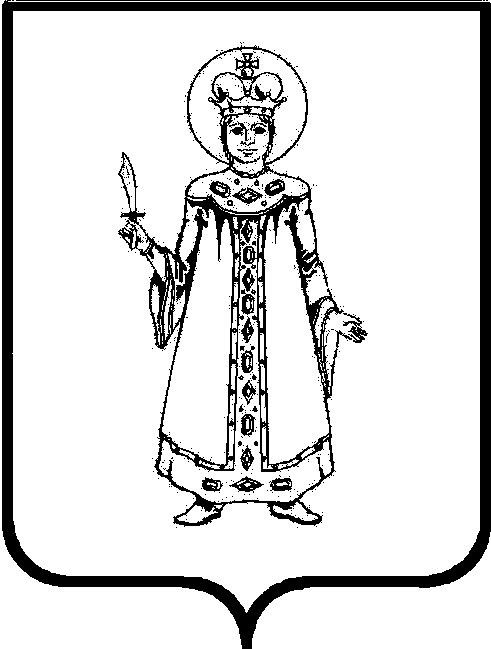 П О С Т А Н О В Л Е Н И ЕАДМИНИСТРАЦИИ СЛОБОДСКОГО СЕЛЬСКОГО ПОСЕЛЕНИЯ УГЛИЧСКОГО МУНИЦИПАЛЬНОГО РАЙОНАот  10.09.2018     № 104 Об утверждении Положения о порядке и условиях предоставления муниципального имущества Слободского сельского поселения,  свободного от прав третьих лиц (за исключением  права хозяйственного  ведения, права оперативного управления, а также имущественных прав  субъектов малого и среднего  предпринимательства),  субъектам малого и среднего предпринимательства  и организациям, образующим инфраструктуру поддержки  субъектов малого и среднего предпринимательства        В соответствии с Гражданским кодексом Российской Федерации, Федеральными законами от 06.10.2003 № 131-ФЗ "Об общих принципах организации местного самоуправления в Российской Федерации", от 26.07.2006 № 135-ФЗ "О защите конкуренции", от 24.07.2007 № 209-ФЗ "О развитии малого и среднего предпринимательства в Российской Федерации", Уставом Слободского сельского поселения, а также решением Муниципального Совета от 22.05.2007 №15 «О порядке управления и распоряжения муниципальным имуществом Слободского сельского поселения».АДМИНИСТРАЦИЯ ПОСЕЛЕНИЯ ПОСТАНОВЛЯЕТ:  1. Утвердить Положение  о порядке и условиях предоставления муниципального имущества Слободского сельского поселения, свободного от прав третьих лиц (за исключением права хозяйственного  ведения, права оперативного управления, а также имущественных прав субъектов малого и среднего  предпринимательства), субъектам малого и среднего предпринимательства и организациям, образующим инфраструктуру поддержки субъектов малого и среднего  предпринимательства, согласно приложению. Контроль за исполнением настоящего Постановления  возложить на   Заместителя Главы по финансовым вопросам и инфраструктуре Администрации Слободского сельского поселения Соколова А.В. Настоящее постановление вступает в силу с момента обнародования (опубликования) согласно ст. 38 Устава Слободского сельского поселения. Глава  поселения                                                           Н.П. СмирноваПриложение  к постановлению АдминистрацииСлободского сельского поселения  от  10.09.2018 года № 104ПОЛОЖЕНИЕО ПОРЯДКЕ И УСЛОВИЯХ ПРЕДОСТАВЛЕНИЯ МУНИЦИПАЛЬНОГО ИМУЩЕСТВА  СЛОБОДСКОГО СЕЛЬСКОГО ПОСЕЛЕНИЯ, СВОБОДНОГО ОТ ПРАВ ТРЕТЬИХ ЛИЦ (ЗА ИСКЛЮЧЕНИЕМ ПРАВА ХОЗЯЙСТВЕННОГО ВЕДЕНИЯ, ПРАВА ОПЕРАТИВНОГО УПРАВЛЕНИЯ, А ТАКЖЕ ИМУЩЕСТВЕННЫХ ПРАВ СУБЪЕКТОВ МАЛОГО И СРЕДНЕГО ПРЕДПРИНИМАТЕЛЬСТВА), СУБЪЕКТАМ МАЛОГО И СРЕДНЕГО ПРЕДПРИНИМАТЕЛЬСТВА И ОРГАНИЗАЦИЯМ, ОБРАЗУЮЩИМ ИНФРАСТРУКТУРУ  ПОДДЕРЖКИ СУБЪЕКТОВ МАЛОГО И СРЕДНЕГО ПРЕДПРИНИМАТЕЛЬСТВА  
1.Общие положения.
1.1.Настоящее Положение регламентирует порядок и условия предоставления муниципального имущества  Слободского сельского поселения субъектам малого и среднего предпринимательства в соответствии с Федеральными законами от 24 июля 2007 года № 209-ФЗ «О развитии малого и среднего предпринимательства в Российской Федерации», от 26 июля 2006 года № 135-ФЗ «О защите конкуренции», приказом Федеральной антимонопольной службы от 10.02.2010г. № 67 «О порядке проведения конкурсов или аукционов на право заключения договоров аренды, договоров безвозмездного пользования, договоров доверительного управления имуществом, иных договоров, предусматривающих переход прав в отношении государственного или муниципального имущества, и перечне видов имущества, в отношении которого заключение указанных договоров может осуществляться путем проведения торгов в форме конкурса».
1.2.Предоставление имущества субъектам малого и среднего предпринимательства осуществляется на основании обращения субъектов малого и среднего предпринимательства с заявлением о предоставлении имущества.
1.3.Основанием для предоставления имущества субъектам малого и среднего предпринимательства является постановление Администрации  Слободского сельского поселения.
1.4.Субъектам малого и среднего предпринимательства предоставляется муниципальное имущество, в том числе: земельные участки, здания, строения, сооружения, нежилые помещения, оборудование, транспортные средства, свободные от прав третьих лиц, за исключением права хозяйственного ведения, права оперативного управления, а также имущественных прав субъектов малого и среднего предпринимательства, включенное в Перечень.
1.5.Согласно части 1 статьи 18 Закона № 209-ФЗ имущество, предоставленное субъектам малого и среднего предпринимательства и организациям, образующим инфраструктуру поддержки субъектов малого и среднего предпринимательства, должно использоваться по целевому назначению.
1.6.Уполномоченный орган обязан инициировать в установленном порядке действия по передаче имущества, включенного в Перечень, по владение и (или) пользование субъекту малого и среднего предпринимательства или организации, образующей инфраструктуру поддержки субъектов малого и среднего предпринимательства, путем проведения торгов не позднее шести месяцев с даты включения имущества в Перечень.
 2.Рассмотрение заявлений субъектов малого и среднего предпринимательства и организаций, образующих инфраструктуру поддержки субъектов малого и среднего предпринимательства и принятие решений о предоставлении муниципального имущества.
2.1.Поступившие в Администрацию Слободского сельского поселения (далее по тексту - уполномоченный орган) заявления субъектов малого и среднего предпринимательства о предоставлении имущества рассматриваются в течение 30 дней с даты поступления.   
2.2.Исчерпывающий перечень документов,  подлежащих представлению заявителем:
1)заявление, в котором указывается:-информация о заявителе (для индивидуальных предпринимателей - Ф.И.О., данные документа, удостоверяющего личность, ИНН, адрес регистрации, контактный телефон; для юридических лиц - наименование, адрес, ОГРН, ИНН, контактный телефон);
 -сведения об отсутствии проведения процедуры ликвидации, банкротства,  приостановления деятельности;
2)копия документа, удостоверяющего личность заявителя;
3) документ, подтверждающий полномочия лица на осуществление действий от имени заявителя - юридического лица (копия решения о назначении или об избрании физического лица на должность, в соответствии с которым такое физическое лицо обладает правом действовать от имени заявителя без доверенности);
4) документ, подтверждающий полномочия представителя заявителя в случае, если с заявлением обращается представитель заявителя;
5)копии учредительных документов заявителя (для юридических лиц);
6) декларация по налогу, уплачиваемому в связи с применением упрощенной системы налогообложения (для индивидуальных предпринимателей и юридических лиц, применяющих упрощенную систему налогообложения);
7)выписка из реестра акционеров, заверенная реестродержателем (для акционерных обществ);
8) выписка из реестра участников общества с указанием гражданства физических лиц - участников общества и долей участников в уставном капитале (для обществ с ограниченной ответственностью);
9) решение об одобрении или о совершении крупной сделки, либо копия такого решения в случае, если требование о необходимости наличия такого решения для совершения крупной сделки установлено законодательством Российской Федерации, учредительными документами юридического лица и если для заявителя заключение договора купли-продажи имущества является крупной сделкой.
Заявление  представляется:
-посредством почтового отправления (в том числе электронной почтой);
-при личном обращении заявителя либо его законного представителя.
2.3.Уполномоченный орган определяет соответствие заявителя условиям, установленным Федеральным законом от 24.07.2007 № 209-ФЗ,   настоящим Положением, возможность предоставления испрашиваемого имущества и вид права, на котором будет предоставлено имущество. 
2.4.Уполномоченный орган по итогам рассмотрения заявления субъекта малого и среднего предпринимательства в течение 30-ти дней со дня поступления заявления принимает одно из следующих решений:
–о возможности предоставления испрашиваемого имущества во владение и (или) в пользование без проведения торгов в случаях, предусмотренных статьей 17.1 Федерального закона «О защите конкуренции», а также о направлении документов на согласование в антимонопольный орган в случаях, предусмотренных Федеральным законом «О защите конкуренции»;
–о возможности предоставления испрашиваемого имущества исключительно по результатам проведения торгов на право заключения договора аренды;
– об отказе в предоставлении испрашиваемого имущества (с указанием причин отказа).
2.5.Уполномоченный орган в пятидневный срок со дня принятия решения информирует субъекта малого и среднего предпринимательства о решении, принятом по заявлению о предоставлении имущества.
2.6.Имущество не может быть предоставлено субъектам малого и среднего предпринимательства:
1) являющимся кредитными организациями, страховыми организациями (за исключением потребительских кооперативов), инвестиционными фондами, негосударственными пенсионными фондами, профессиональными участниками рынка ценных бумаг, ломбардами;
2)являющимся участниками соглашений о разделе продукции;
3)осуществляющим предпринимательскую деятельность в сфере игорного бизнеса;
4) являющимся в порядке, установленном законодательством Российской Федерации о валютном регулировании и валютном контроле, нерезидентами Российской Федерации, за исключением случаев, предусмотренных международными договорами Российской Федерации.
2.7.Уполномоченный орган отказывает в предоставлении имущества в случае, если:
1)не представлены документы, определенные муниципальными правовыми актами, принимаемыми в целях реализации муниципальных программ (подпрограмм), или представлены недостоверные сведения и документы;
2)не выполнены условия оказания поддержки;
3)ранее в отношении заявителя - субъекта малого и среднего предпринимательства, принято решение об оказании аналогичной поддержки (поддержки, условия оказания которой совпадают, включая форму, вид поддержки и цели ее оказания) и сроки ее оказания не истекли;
4)с момента признания субъекта малого и среднего предпринимательства, допустившим нарушение порядка и условий оказания поддержки, в том числе не обеспечившим целевого использования предоставленного имущества, прошло менее чем три года.
2.8.По результатам рассмотрения заявления и документов Администрация Слободского сельского поселения выносит постановление о предоставлении имущества субъектам малого и среднего предпринимательства, либо о проведении торгов (аукциона или конкурса) на право заключения договора аренды.
 3.Порядок и условия предоставления имущества в аренду:
3.1.Предоставление включенного в Перечень муниципального имущества в аренду субъектам малого и среднего предпринимательства осуществляется посредством проведения торгов (конкурсов, аукционов), а также в ином порядке, предусмотренном действующим законодательством. Юридические и физические лица, не относящиеся к категории субъектов малого и среднего предпринимательства, к участию в торгах не допускаются.
3.2.Проведение торгов на право заключения долгосрочного договора аренды муниципального имущества осуществляется в соответствии с Правилами проведения конкурсов или аукционов на право заключения договоров аренды, договоров безвозмездного пользования, договоров доверительного управления имуществом, иных договоров, предусматривающих переход прав  в отношении государственного или муниципального имущества, утвержденными Приказом Федеральной антимонопольной службы от 10.02.2010 №67.
 3.3. Недвижимое имущество, включенное в Перечень, предоставляется во владение и (или) пользование субъектам малого и среднего предпринимательства и организациям, образующим инфраструктуру поддержки малого и среднего предпринимательства, на срок не менее 5 лет. Максимальный срок предоставления бизнес-инкубаторами муниципального имущества в аренду (субаренду) субъектам малого и среднего предпринимательства не должен превышать трех лет.3.4. Условия предоставления муниципального имущества в аренду публикуются в информационном сообщении о проведении торгов на право заключения договора аренды муниципального имущества.
3.5. Размер арендной платы за пользование муниципальным имуществом субъектами малого и среднего предпринимательства и организациями, образующими инфраструктуру поддержки малого и среднего предпринимательства, устанавливается по результатам торгов. Первоначальная цена объекта определяется на основании отчета об оценке рыночной стоимости арендной платы, составленного в соответствии с законодательством Российской Федерации об оценочной деятельности.
3.6. Арендная плата за пользование имуществом, включенным в Перечень, вносится в следующем порядке:
- в первый год аренды - 40 процентов размера арендной платы;
- во второй год аренды - 60 процентов размера арендной платы;
- в третий год - 80 процентов размера арендной платы;
- в четвертый год аренды и далее - 100 процентов размера арендной платы.